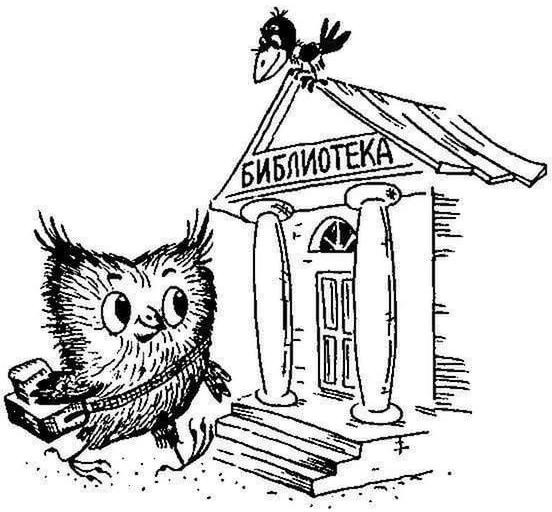 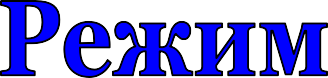 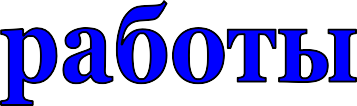 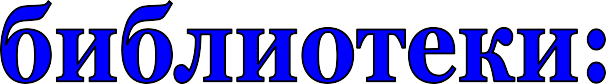 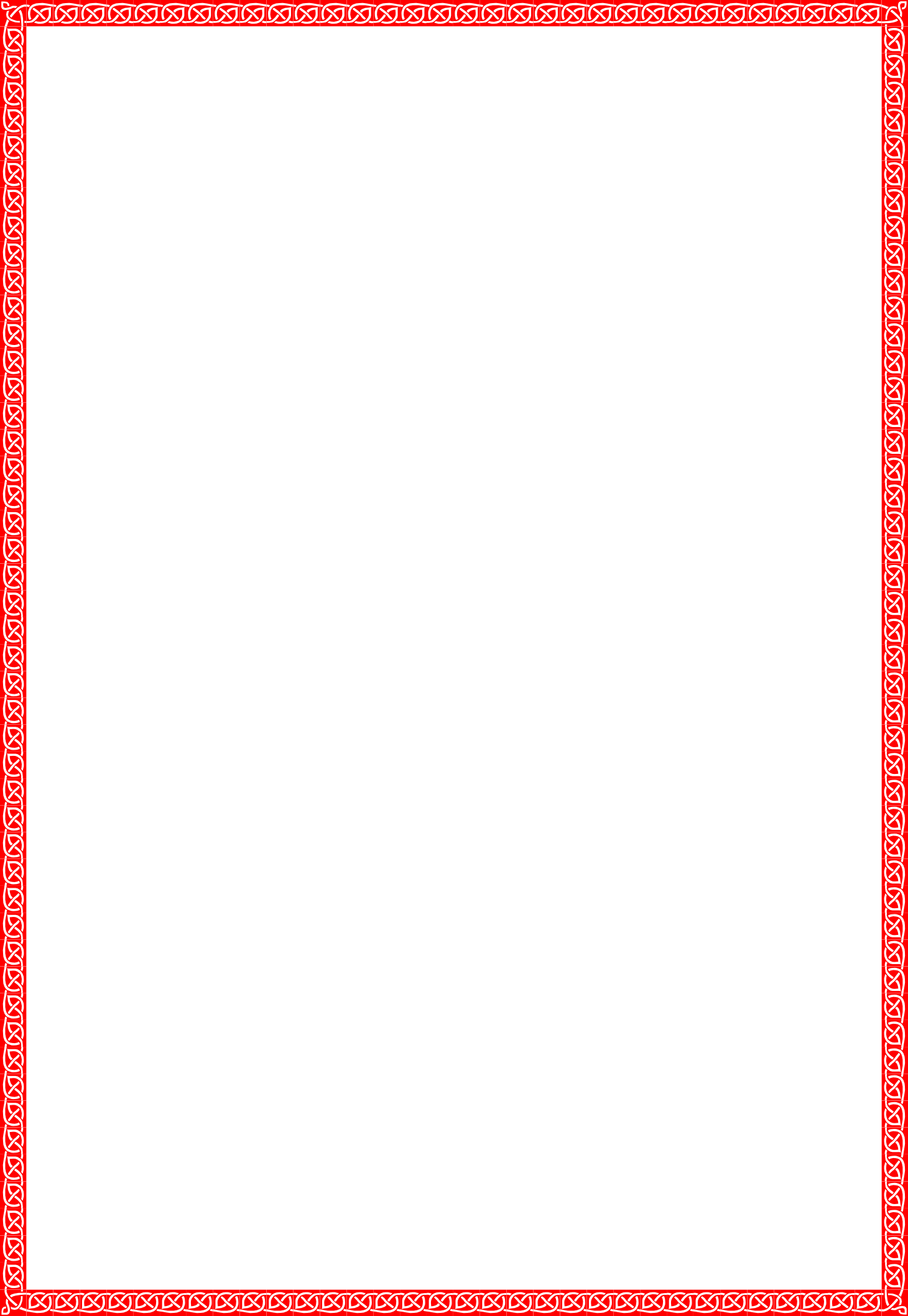 Понедельник – пятница - с 9.00. до 12.40.Суббота, воскресенье – выходные дниПоследний четверг месяца –методический деньПоследняя пятница месяца –санитарный день